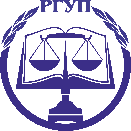 Федеральное государственное бюджетное образовательное учреждение высшего образования «Российский государственный университет правосудия» Казанский филиал Студенческое научное общество «Молодой юрист»ИНФОРМАЦИОННОЕ СООБЩЕНИЕ26 марта 2021 года состоится XX Всероссийская ежегодная научно-практическая конференция студентов «Актуальные проблемы юридической науки и судебной практики» в онлайн формате.Цель конференции: содействие обмену научным и практическим опытом студентов в области юридической науки и судебной практики; активизация научно-исследовательской деятельности; совершенствование процесса обучения молодежи и развитие познавательных интересов; подготовка к профессиональной деятельности. Работа конференции будет осуществляться по следующим секциям:Регламент работы конференции:В срок до 05 марта 2021 года Вам необходимо:Пройти регистрации на участие по ссылке:   https://forms.gle/PrfmcL83ZdNe6xMHAОтправить статью для размещения в сборнике, а также скан первой страницы с подписью научного руководителя по эл. почте: nio@kfrgup.ruс пометкой «На XX Всероссийскую конференцию»Образец оформления статьи для сборника предоставлен в Приложении № 1.Участник вправе представить 1 доклад по одной секции.Статьи будут опубликованы в электронной версии издания (на CD-диске) «Право и суд в современном мире», № 20.Оргкомитет оставляет за собой право отказать в публикации научной статьи в сборнике конференции.Дополнительную информацию можно получить:+7 (843) 202-26-41– Голяшева Эльвира Владимировна (нач. отдела ОНиРИД); 8-927-451-10-32 – Хайруллина Айгуль (председатель СНО).С уважением, Оргкомитет конференцииСтатья предоставляется в электронном виде, выполненная с использованием редактора Microsoft Word, не более 5-и страниц при интервале 1,5, шрифт Times New Roman, кегль 14 (обязательно наличие постраничных ссылок на первоисточники). Статьи, оформленные не по образцу, приниматься не будут. НЕОБХОДИМО предоставить отсканированную первую страницу статьи с подписью научного руководителя. Приложение № 1Образец оформления статьи!Иванов И.И., студент КФ ФГБОУВО«Российский государственный университет правосудия»Научный руководитель:Алексеев А.А., к.ю.н., доцентРоль суда в процессе доказывания по гражданским деламГражданский процессуальный кодекс Российской Федерации уже неоднократно претерпевал изменения …Под гражданским обществом (законодательно это понятие не закреплено) принято понимать ….Известный русский дореволюционный процессуалист В.К. Случевский писал: «В отношении преданных суду лиц, в случае, если ….Судебная система в правовых системах России        и других государств (межотраслевые проблемы) 10. Гражданское, арбитражное и административное судопроизводство, исполнительное производствоТеория государства и права11. Проблемы трудового праваИстория государства и права12. Право социального обеспеченияМеждународное и европейское право13. Земельное и экологическое правоКонституционное и муниципальное право14. Уголовное право и криминологияПроблемы административного, финансового,      налогового и таможенного права15. Уголовный процесс и криминалистикаОбщие вопросы гражданского права16. Гуманитарные и социально-      экономические дисциплиныГражданское право (обязательственные отношения)17. Сравнительное правоведение       (на иностранных языках)Проблемы семейного права17. Сравнительное правоведение       (на иностранных языках)Проблемы семейного права18. Экономика 19.Правовые основы информационного обществаРабочие языки конференции: русский, английский.Рабочие языки конференции: русский, английский.10.00 – 12.00 – Пленарное заседание13.00 – 17.00 – Работа секций12.00 – 13.00 – Перерыв17.00 – Подведение итогов конференции